BIRTH CERTIFICATE WORKSHEET
This form will be used to create your baby's official birth certificate. Complete this form with as much of the information as possible, including full legal names. Return this form along with your pre‐admission paperwork to District One Hospital. If you have any questions, please contact the Women's Health Unit at 332‐4743. Thank you.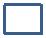 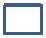 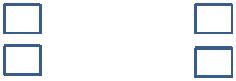 (A private birth record may only be given to the parent or guardian of the child, to the child at age 16 or older, or according to law or a court order)I give my permission for the following birth announcement information to be released to the Faribault Daily News for publication: Parents names, City of Residence, Date of baby's birth and sex of baby. Yes       No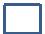 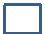 I certify that the information provided on this worksheet is correct. I understand that this information will be used to create the official birth certificate with the Minnesota Department of Health.Mother's SignatureForm Number H00184	Page 2 of 2Father's SignatureBirth Certificate WorksheetPLEASE PRINTPLEASE PRINTPLEASE PRINTDUE DATEDUE DATEDUE DATEDUE DATEDUE DATEMOTHERMOTHERMOTHERNAME:NAME:NAME:Maiden Surname:Maiden Surname:Maiden Surname:Maiden Surname:Maiden Surname:Maiden Surname:Maiden Surname:(First)(First)(First)(Middle)(Middle)(Middle)(Last)(Last)Date of Birth:Date of Birth:Date of Birth:Birth Place (state or foreign country)Birth Place (state or foreign country)Birth Place (state or foreign country)Birth Place (state or foreign country)Birth Place (state or foreign country)Birth Place (state or foreign country)Birth Place (state or foreign country)Birth Place (state or foreign country)Birth Place (state or foreign country)Birth Place (state or foreign country)Birth Place (state or foreign country)Birth Place (state or foreign country)Birth Place (state or foreign country)Marital Status:Marital Status:Marital Status:Marital Status:Marital Status:Address:Address:Address:(Street)(Street)(Street)(City)(State)(State)(State)(State)(State)(ZIP)(ZIP)(ZIP)(ZIP)(ZIP)(County)(County)(County)Mailing Address:Mailing Address:Mailing Address:Mailing Address:Mailing Address:Mailing Address:(if different)(if different)(if different)(Street)(Street)(Street)(City)(State)(State)(State)(State)(State)(ZIP)(ZIP)(ZIP)(ZIP)(ZIP)(County)(County)(County)Do you live inside the city limits?Do you live inside the city limits?Do you live inside the city limits?Do you live inside the city limits?Do you live inside the city limits?Do you live inside the city limits?Do you live inside the city limits?YesNoNoIf no, Name of Township:If no, Name of Township:If no, Name of Township:If no, Name of Township:If no, Name of Township:If no, Name of Township:If no, Name of Township:If no, Name of Township:Social Security Number:Social Security Number:Social Security Number:Social Security Number:Social Security Number:Social Security Number:‐‐‐Social Security Number:Social Security Number:Social Security Number:Social Security Number:Social Security Number:Social Security Number:‐‐‐Education (Highest grade completed) Elem/Secondary (0‐12)Education (Highest grade completed) Elem/Secondary (0‐12)Education (Highest grade completed) Elem/Secondary (0‐12)Education (Highest grade completed) Elem/Secondary (0‐12)Education (Highest grade completed) Elem/Secondary (0‐12)Education (Highest grade completed) Elem/Secondary (0‐12)Education (Highest grade completed) Elem/Secondary (0‐12)Education (Highest grade completed) Elem/Secondary (0‐12)Education (Highest grade completed) Elem/Secondary (0‐12)Education (Highest grade completed) Elem/Secondary (0‐12)Education (Highest grade completed) Elem/Secondary (0‐12)Education (Highest grade completed) Elem/Secondary (0‐12)Education (Highest grade completed) Elem/Secondary (0‐12)Education (Highest grade completed) Elem/Secondary (0‐12)College (1‐4 or 5+)College (1‐4 or 5+)College (1‐4 or 5+)College (1‐4 or 5+)College (1‐4 or 5+)Live Births (do not include this child)Live Births (do not include this child)Live Births (do not include this child)Live Births (do not include this child)Live Births (do not include this child)Live Births (do not include this child)Live Births (do not include this child)Number of children:   livingNumber of children:   livingNumber of children:   livingNumber of children:   livingNumber of children:   livingNumber of children:   livingdeceaseddeceaseddeceaseddeceaseddeceasedDate of last live birth (month, year)Date of last live birth (month, year)Date of last live birth (month, year)Date of last live birth (month, year)Date of last live birth (month, year)Date of last live birth (month, year)Date of last live birth (month, year)Other Terminations (spontaneous and/or induced at any time after conception)Other Terminations (spontaneous and/or induced at any time after conception)Other Terminations (spontaneous and/or induced at any time after conception)Other Terminations (spontaneous and/or induced at any time after conception)Other Terminations (spontaneous and/or induced at any time after conception)Other Terminations (spontaneous and/or induced at any time after conception)Other Terminations (spontaneous and/or induced at any time after conception)Other Terminations (spontaneous and/or induced at any time after conception)Other Terminations (spontaneous and/or induced at any time after conception)Other Terminations (spontaneous and/or induced at any time after conception)Other Terminations (spontaneous and/or induced at any time after conception)Other Terminations (spontaneous and/or induced at any time after conception)Other Terminations (spontaneous and/or induced at any time after conception)Other Terminations (spontaneous and/or induced at any time after conception)Other Terminations (spontaneous and/or induced at any time after conception)Other Terminations (spontaneous and/or induced at any time after conception)Other Terminations (spontaneous and/or induced at any time after conception)Other Terminations (spontaneous and/or induced at any time after conception)Other Terminations (spontaneous and/or induced at any time after conception)Number of terminations:Number of terminations:Number of terminations:Number of terminations:Number of terminations:Number of terminations:Date of last termination (month, year)Date of last termination (month, year)Date of last termination (month, year)Date of last termination (month, year)Date of last termination (month, year)Date of last termination (month, year)Date of last termination (month, year)Date of last termination (month, year)Date of last termination (month, year)Date of last termination (month, year)Date of last termination (month, year)Date of last termination (month, year)Date of last termination (month, year)Date of last termination (month, year)**Single mothers do not complete this area unless completing the Recognition of Parentage.****Single mothers do not complete this area unless completing the Recognition of Parentage.****Single mothers do not complete this area unless completing the Recognition of Parentage.****Single mothers do not complete this area unless completing the Recognition of Parentage.****Single mothers do not complete this area unless completing the Recognition of Parentage.****Single mothers do not complete this area unless completing the Recognition of Parentage.****Single mothers do not complete this area unless completing the Recognition of Parentage.****Single mothers do not complete this area unless completing the Recognition of Parentage.****Single mothers do not complete this area unless completing the Recognition of Parentage.****Single mothers do not complete this area unless completing the Recognition of Parentage.****Single mothers do not complete this area unless completing the Recognition of Parentage.****Single mothers do not complete this area unless completing the Recognition of Parentage.****Single mothers do not complete this area unless completing the Recognition of Parentage.****Single mothers do not complete this area unless completing the Recognition of Parentage.****Single mothers do not complete this area unless completing the Recognition of Parentage.****Single mothers do not complete this area unless completing the Recognition of Parentage.****Single mothers do not complete this area unless completing the Recognition of Parentage.****Single mothers do not complete this area unless completing the Recognition of Parentage.****Single mothers do not complete this area unless completing the Recognition of Parentage.****Single mothers do not complete this area unless completing the Recognition of Parentage.****Single mothers do not complete this area unless completing the Recognition of Parentage.****Single mothers do not complete this area unless completing the Recognition of Parentage.****Single mothers do not complete this area unless completing the Recognition of Parentage.****Single mothers do not complete this area unless completing the Recognition of Parentage.**FATHERFATHERFATHERNAME:NAME:NAME:(First)(First)(First)(Middle)(Middle)(Last)(Last)(Last)(Last)Date of Birth:Date of Birth:Date of Birth:Birth Place (state or foreign country)Birth Place (state or foreign country)Birth Place (state or foreign country)Birth Place (state or foreign country)Birth Place (state or foreign country)Birth Place (state or foreign country)Birth Place (state or foreign country)Birth Place (state or foreign country)Birth Place (state or foreign country)Birth Place (state or foreign country)Birth Place (state or foreign country)Birth Place (state or foreign country)Birth Place (state or foreign country)Marital Status:Marital Status:Marital Status:Marital Status:Marital Status:Address:Address:Address:(Street)(Street)(Street)(City)(State)(State)(State)(State)(State)(ZIP)(ZIP)(ZIP)(ZIP)(ZIP)(County)(County)(County)Social Security Number:Social Security Number:Social Security Number:Social Security Number:Social Security Number:Social Security Number:‐‐‐College (1‐4 or 5+)College (1‐4 or 5+)College (1‐4 or 5+)College (1‐4 or 5+)College (1‐4 or 5+)Education (Highest grade completed) Elem/Secondary (0‐12)Education (Highest grade completed) Elem/Secondary (0‐12)Education (Highest grade completed) Elem/Secondary (0‐12)Education (Highest grade completed) Elem/Secondary (0‐12)Education (Highest grade completed) Elem/Secondary (0‐12)Education (Highest grade completed) Elem/Secondary (0‐12)Education (Highest grade completed) Elem/Secondary (0‐12)Education (Highest grade completed) Elem/Secondary (0‐12)Education (Highest grade completed) Elem/Secondary (0‐12)Education (Highest grade completed) Elem/Secondary (0‐12)Education (Highest grade completed) Elem/Secondary (0‐12)Education (Highest grade completed) Elem/Secondary (0‐12)Education (Highest grade completed) Elem/Secondary (0‐12)Education (Highest grade completed) Elem/Secondary (0‐12)College (1‐4 or 5+)College (1‐4 or 5+)College (1‐4 or 5+)College (1‐4 or 5+)College (1‐4 or 5+)Form Number H00184Form Number H00184Form Number H00184Form Number H00184Form Number H00184Form Number H00184Revision Date: 6/04Revision Date: 6/04Revision Date: 6/04Revision Date: 6/04Revision Date: 6/04Revision Date: 6/04Birth Certificate WorksheetBirth Certificate WorksheetBirth Certificate WorksheetBirth Certificate WorksheetBirth Certificate WorksheetBirth Certificate WorksheetBirth Certificate WorksheetBirth Certificate WorksheetBirth Certificate WorksheetPage 1 of 2Page 1 of 2Page 1 of 2CHILDCHILDCHILDNAME:NAME:NAME:SEX:SEX:MaleMaleFemale(First)(Middle)(Last)(Last)(Last)(Last)Date of Birth:Date of Birth:Date of Birth:Time of Birth:Birth Weight:Birth Weight:Birth Weight:Delivered by:Delivered by:Delivered by:Do you want the hospital to file for a Social Security number for this child?Do you want the hospital to file for a Social Security number for this child?Do you want the hospital to file for a Social Security number for this child?Do you want the hospital to file for a Social Security number for this child?Do you want the hospital to file for a Social Security number for this child?Do you want the hospital to file for a Social Security number for this child?Do you want the hospital to file for a Social Security number for this child?Do you want the hospital to file for a Social Security number for this child?YesYesNoNoIf birth to single mother, does the mother designate the birth record:If birth to single mother, does the mother designate the birth record:If birth to single mother, does the mother designate the birth record:If birth to single mother, does the mother designate the birth record:If birth to single mother, does the mother designate the birth record:If birth to single mother, does the mother designate the birth record:If birth to single mother, does the mother designate the birth record:If birth to single mother, does the mother designate the birth record:PublicPublicPrivatePrivateWhat is your Race?MotherFatherWhiteBlack or African AmericanAmerican Indian or Alaska NativeName of enrolled or principal tribe(s)WhiteAsian IndianChineseFilipinoJapaneseKoreanVietnameseOther Asian (Specify)Native HawaiianGuamanian or ChamorroSamoanOther Pacific Islander (specify)Other (specify)UnknownSpanish /Hispanic/Latina Origin?No, not Spanish/Hispanic/LatinaYes, Mexican, Mexican American, ChicanaYes, Puerto RicanYes, CubanYes, other Spanish/Hispanic/Latina (specify)Unknown if Spanish/Hispanic/Latina